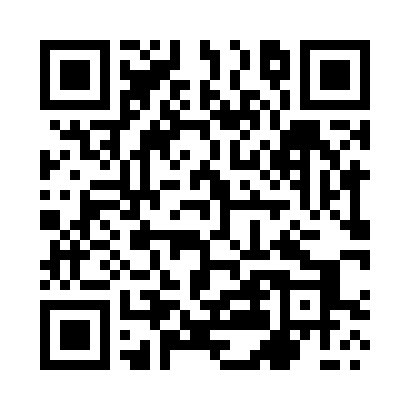 Prayer times for Karlowiec, PolandWed 1 May 2024 - Fri 31 May 2024High Latitude Method: Angle Based RulePrayer Calculation Method: Muslim World LeagueAsar Calculation Method: HanafiPrayer times provided by https://www.salahtimes.comDateDayFajrSunriseDhuhrAsrMaghribIsha1Wed3:055:3112:566:028:2110:362Thu3:025:2912:556:038:2210:393Fri2:585:2812:556:048:2410:424Sat2:555:2612:556:058:2510:455Sun2:515:2412:556:068:2710:486Mon2:485:2212:556:078:2910:527Tue2:445:2112:556:088:3010:558Wed2:415:1912:556:098:3210:589Thu2:405:1712:556:108:3311:0110Fri2:395:1612:556:118:3511:0211Sat2:395:1412:556:128:3611:0312Sun2:385:1312:556:128:3811:0413Mon2:385:1112:556:138:3911:0414Tue2:375:1012:556:148:4111:0515Wed2:365:0812:556:158:4211:0616Thu2:365:0712:556:168:4411:0617Fri2:355:0512:556:178:4511:0718Sat2:355:0412:556:188:4711:0819Sun2:345:0312:556:198:4811:0820Mon2:345:0112:556:198:4911:0921Tue2:335:0012:556:208:5111:0922Wed2:334:5912:556:218:5211:1023Thu2:324:5812:556:228:5311:1124Fri2:324:5712:556:228:5511:1125Sat2:324:5612:556:238:5611:1226Sun2:314:5512:566:248:5711:1227Mon2:314:5412:566:258:5811:1328Tue2:314:5312:566:259:0011:1429Wed2:304:5212:566:269:0111:1430Thu2:304:5112:566:279:0211:1531Fri2:304:5012:566:279:0311:15